Silikondichtung SI 180Verpackungseinheit: 1 StückSortiment: K
Artikelnummer: 0175.0242Hersteller: MAICO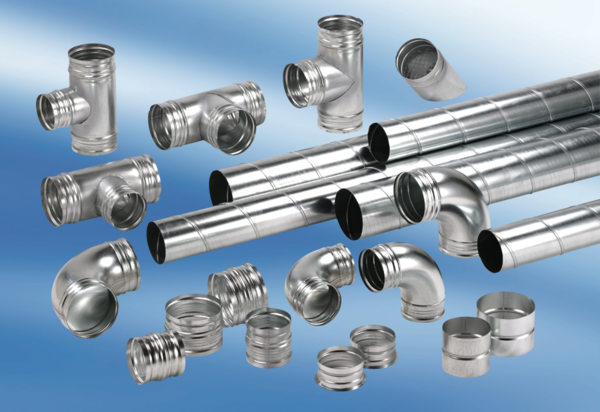 